Massachusetts Department of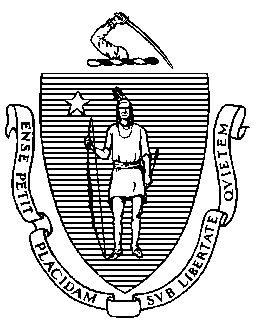 Elementary and Secondary Education75 Pleasant Street, Malden, Massachusetts 02148-4906 	       Telephone: (781) 338-3000                                                                                                                 TTY: N.E.T. Relay 1-800-439-2370MEMORANDUM_____________________________________________________________________________________________________________________Jeffrey C. RileyCommissionerTo:Members of the Board of Elementary and Secondary EducationFrom:	Jeffrey C. Riley, CommissionerDate:	January 15, 2021Subject:Grant Packages for the Board of Elementary and Secondary Education (January)Pursuant to the authority given to me by the Board of Elementary and Secondary Education at its October 21, 2008 meeting, I approved the following competitive grants.Pursuant to the authority given to me by the Board of Elementary and Secondary Education at its October 21, 2008 meeting, I approved the following competitive grants.Pursuant to the authority given to me by the Board of Elementary and Secondary Education at its October 21, 2008 meeting, I approved the following competitive grants.Pursuant to the authority given to me by the Board of Elementary and Secondary Education at its October 21, 2008 meeting, I approved the following competitive grants.FUND CODEGRANT PROGRAMNUMBER OFPROPOSALS APPROVEDAMOUNT151Integrating Social and Emotional Learning into Academic Learning23$253,362405BCareer and Technical Education Partnership Planning Grant3$34,300TOTAL 26$287,662NAME OF GRANT PROGRAM:   NAME OF GRANT PROGRAM:   Integrating Social and Emotional Learning into Academic LearningIntegrating Social and Emotional Learning into Academic LearningFUND CODE:151FUND CODE:151FUND CODE:151FUNDS ALLOCATED:     FUNDS ALLOCATED:     $253,362 (Federal)$253,362 (Federal)$253,362 (Federal)$253,362 (Federal)$253,362 (Federal)FUNDS REQUESTED:FUNDS REQUESTED:$328,480$328,480$328,480$328,480$328,480PURPOSE: The goal of these grants is to build school and district capacity to:Engage in explicit teaching and learning of social and emotional (SE) skills/competencies that are integrated and applied throughout all subject areas; and/orMeasure students' social and emotional (SE) skills and competencies and effectively use data to identify areas of need and support students to develop specific skills/competencies within a tiered system of support.Applicants could apply for funds to engage with the Department and/or its partners in technical assistance, professional development and/or coaching to support school and/or district teams in one or more of the following priority areas:Priority 1 - The Social and Emotional Learning Indicator System (SELIS) survey supports a strength-based, tiered approach to developing students’ social and emotional learning (SEL) competencies. Priority 2 (a, b, and/or c) - Using Service-Learning (SL) to Teach and Reinforce SE Skills Across Content Areas (SL/SEL Integration): This priority is designed to support teachers' instruction, boost students' collaborative skills, and spark students' interest in future civic work. Participants will create and implement units that use service-learning to integrate SEL, content instruction and civics education to support students to develop SE skills/competencies. Applicants could apply for one or more of three sub-categories under priority 2: (a) General SEL and Academic Integration through SL; (b) Pilot Evidence-Based Connect Science (4th Grade SEL, Science, SL Unit); (c) Connect Science Design (3rd – 5th Grade)PURPOSE: The goal of these grants is to build school and district capacity to:Engage in explicit teaching and learning of social and emotional (SE) skills/competencies that are integrated and applied throughout all subject areas; and/orMeasure students' social and emotional (SE) skills and competencies and effectively use data to identify areas of need and support students to develop specific skills/competencies within a tiered system of support.Applicants could apply for funds to engage with the Department and/or its partners in technical assistance, professional development and/or coaching to support school and/or district teams in one or more of the following priority areas:Priority 1 - The Social and Emotional Learning Indicator System (SELIS) survey supports a strength-based, tiered approach to developing students’ social and emotional learning (SEL) competencies. Priority 2 (a, b, and/or c) - Using Service-Learning (SL) to Teach and Reinforce SE Skills Across Content Areas (SL/SEL Integration): This priority is designed to support teachers' instruction, boost students' collaborative skills, and spark students' interest in future civic work. Participants will create and implement units that use service-learning to integrate SEL, content instruction and civics education to support students to develop SE skills/competencies. Applicants could apply for one or more of three sub-categories under priority 2: (a) General SEL and Academic Integration through SL; (b) Pilot Evidence-Based Connect Science (4th Grade SEL, Science, SL Unit); (c) Connect Science Design (3rd – 5th Grade)PURPOSE: The goal of these grants is to build school and district capacity to:Engage in explicit teaching and learning of social and emotional (SE) skills/competencies that are integrated and applied throughout all subject areas; and/orMeasure students' social and emotional (SE) skills and competencies and effectively use data to identify areas of need and support students to develop specific skills/competencies within a tiered system of support.Applicants could apply for funds to engage with the Department and/or its partners in technical assistance, professional development and/or coaching to support school and/or district teams in one or more of the following priority areas:Priority 1 - The Social and Emotional Learning Indicator System (SELIS) survey supports a strength-based, tiered approach to developing students’ social and emotional learning (SEL) competencies. Priority 2 (a, b, and/or c) - Using Service-Learning (SL) to Teach and Reinforce SE Skills Across Content Areas (SL/SEL Integration): This priority is designed to support teachers' instruction, boost students' collaborative skills, and spark students' interest in future civic work. Participants will create and implement units that use service-learning to integrate SEL, content instruction and civics education to support students to develop SE skills/competencies. Applicants could apply for one or more of three sub-categories under priority 2: (a) General SEL and Academic Integration through SL; (b) Pilot Evidence-Based Connect Science (4th Grade SEL, Science, SL Unit); (c) Connect Science Design (3rd – 5th Grade)PURPOSE: The goal of these grants is to build school and district capacity to:Engage in explicit teaching and learning of social and emotional (SE) skills/competencies that are integrated and applied throughout all subject areas; and/orMeasure students' social and emotional (SE) skills and competencies and effectively use data to identify areas of need and support students to develop specific skills/competencies within a tiered system of support.Applicants could apply for funds to engage with the Department and/or its partners in technical assistance, professional development and/or coaching to support school and/or district teams in one or more of the following priority areas:Priority 1 - The Social and Emotional Learning Indicator System (SELIS) survey supports a strength-based, tiered approach to developing students’ social and emotional learning (SEL) competencies. Priority 2 (a, b, and/or c) - Using Service-Learning (SL) to Teach and Reinforce SE Skills Across Content Areas (SL/SEL Integration): This priority is designed to support teachers' instruction, boost students' collaborative skills, and spark students' interest in future civic work. Participants will create and implement units that use service-learning to integrate SEL, content instruction and civics education to support students to develop SE skills/competencies. Applicants could apply for one or more of three sub-categories under priority 2: (a) General SEL and Academic Integration through SL; (b) Pilot Evidence-Based Connect Science (4th Grade SEL, Science, SL Unit); (c) Connect Science Design (3rd – 5th Grade)PURPOSE: The goal of these grants is to build school and district capacity to:Engage in explicit teaching and learning of social and emotional (SE) skills/competencies that are integrated and applied throughout all subject areas; and/orMeasure students' social and emotional (SE) skills and competencies and effectively use data to identify areas of need and support students to develop specific skills/competencies within a tiered system of support.Applicants could apply for funds to engage with the Department and/or its partners in technical assistance, professional development and/or coaching to support school and/or district teams in one or more of the following priority areas:Priority 1 - The Social and Emotional Learning Indicator System (SELIS) survey supports a strength-based, tiered approach to developing students’ social and emotional learning (SEL) competencies. Priority 2 (a, b, and/or c) - Using Service-Learning (SL) to Teach and Reinforce SE Skills Across Content Areas (SL/SEL Integration): This priority is designed to support teachers' instruction, boost students' collaborative skills, and spark students' interest in future civic work. Participants will create and implement units that use service-learning to integrate SEL, content instruction and civics education to support students to develop SE skills/competencies. Applicants could apply for one or more of three sub-categories under priority 2: (a) General SEL and Academic Integration through SL; (b) Pilot Evidence-Based Connect Science (4th Grade SEL, Science, SL Unit); (c) Connect Science Design (3rd – 5th Grade)PURPOSE: The goal of these grants is to build school and district capacity to:Engage in explicit teaching and learning of social and emotional (SE) skills/competencies that are integrated and applied throughout all subject areas; and/orMeasure students' social and emotional (SE) skills and competencies and effectively use data to identify areas of need and support students to develop specific skills/competencies within a tiered system of support.Applicants could apply for funds to engage with the Department and/or its partners in technical assistance, professional development and/or coaching to support school and/or district teams in one or more of the following priority areas:Priority 1 - The Social and Emotional Learning Indicator System (SELIS) survey supports a strength-based, tiered approach to developing students’ social and emotional learning (SEL) competencies. Priority 2 (a, b, and/or c) - Using Service-Learning (SL) to Teach and Reinforce SE Skills Across Content Areas (SL/SEL Integration): This priority is designed to support teachers' instruction, boost students' collaborative skills, and spark students' interest in future civic work. Participants will create and implement units that use service-learning to integrate SEL, content instruction and civics education to support students to develop SE skills/competencies. Applicants could apply for one or more of three sub-categories under priority 2: (a) General SEL and Academic Integration through SL; (b) Pilot Evidence-Based Connect Science (4th Grade SEL, Science, SL Unit); (c) Connect Science Design (3rd – 5th Grade)PURPOSE: The goal of these grants is to build school and district capacity to:Engage in explicit teaching and learning of social and emotional (SE) skills/competencies that are integrated and applied throughout all subject areas; and/orMeasure students' social and emotional (SE) skills and competencies and effectively use data to identify areas of need and support students to develop specific skills/competencies within a tiered system of support.Applicants could apply for funds to engage with the Department and/or its partners in technical assistance, professional development and/or coaching to support school and/or district teams in one or more of the following priority areas:Priority 1 - The Social and Emotional Learning Indicator System (SELIS) survey supports a strength-based, tiered approach to developing students’ social and emotional learning (SEL) competencies. Priority 2 (a, b, and/or c) - Using Service-Learning (SL) to Teach and Reinforce SE Skills Across Content Areas (SL/SEL Integration): This priority is designed to support teachers' instruction, boost students' collaborative skills, and spark students' interest in future civic work. Participants will create and implement units that use service-learning to integrate SEL, content instruction and civics education to support students to develop SE skills/competencies. Applicants could apply for one or more of three sub-categories under priority 2: (a) General SEL and Academic Integration through SL; (b) Pilot Evidence-Based Connect Science (4th Grade SEL, Science, SL Unit); (c) Connect Science Design (3rd – 5th Grade)NUMBER OF PROPOSALS RECEIVED:NUMBER OF PROPOSALS RECEIVED:NUMBER OF PROPOSALS RECEIVED:28282828NUMBER OF PROPOSALS RECOMMENDED:NUMBER OF PROPOSALS RECOMMENDED:NUMBER OF PROPOSALS RECOMMENDED:23232323NUMBER OF PROPOSALS NOT RECOMMENDED:NUMBER OF PROPOSALS NOT RECOMMENDED:NUMBER OF PROPOSALS NOT RECOMMENDED:5555RESULT OF FUNDING: A total of 23 grantees (for 24 districts) will engage district and/or school teams to work with the Department and its professional development and/or technical assistance partners to either 1) administer the SELIS survey instrument with students, analyze and interpret the data, and use SELIS and other data to inform the development and improvement of multi-tiered systems of student supports; and/or 2) understand what explicit teaching of SEL is and to develop and/or implement integrated SEL/SL units connected to chosen content-areas and at chosen grade-levels.  The priority and/or subpriorities for which a grantee is receiving funds are indicated in parentheses below. Grant awards range from $7,200 to $20,000 with a total of $253,362 awarded.RESULT OF FUNDING: A total of 23 grantees (for 24 districts) will engage district and/or school teams to work with the Department and its professional development and/or technical assistance partners to either 1) administer the SELIS survey instrument with students, analyze and interpret the data, and use SELIS and other data to inform the development and improvement of multi-tiered systems of student supports; and/or 2) understand what explicit teaching of SEL is and to develop and/or implement integrated SEL/SL units connected to chosen content-areas and at chosen grade-levels.  The priority and/or subpriorities for which a grantee is receiving funds are indicated in parentheses below. Grant awards range from $7,200 to $20,000 with a total of $253,362 awarded.RESULT OF FUNDING: A total of 23 grantees (for 24 districts) will engage district and/or school teams to work with the Department and its professional development and/or technical assistance partners to either 1) administer the SELIS survey instrument with students, analyze and interpret the data, and use SELIS and other data to inform the development and improvement of multi-tiered systems of student supports; and/or 2) understand what explicit teaching of SEL is and to develop and/or implement integrated SEL/SL units connected to chosen content-areas and at chosen grade-levels.  The priority and/or subpriorities for which a grantee is receiving funds are indicated in parentheses below. Grant awards range from $7,200 to $20,000 with a total of $253,362 awarded.RESULT OF FUNDING: A total of 23 grantees (for 24 districts) will engage district and/or school teams to work with the Department and its professional development and/or technical assistance partners to either 1) administer the SELIS survey instrument with students, analyze and interpret the data, and use SELIS and other data to inform the development and improvement of multi-tiered systems of student supports; and/or 2) understand what explicit teaching of SEL is and to develop and/or implement integrated SEL/SL units connected to chosen content-areas and at chosen grade-levels.  The priority and/or subpriorities for which a grantee is receiving funds are indicated in parentheses below. Grant awards range from $7,200 to $20,000 with a total of $253,362 awarded.RESULT OF FUNDING: A total of 23 grantees (for 24 districts) will engage district and/or school teams to work with the Department and its professional development and/or technical assistance partners to either 1) administer the SELIS survey instrument with students, analyze and interpret the data, and use SELIS and other data to inform the development and improvement of multi-tiered systems of student supports; and/or 2) understand what explicit teaching of SEL is and to develop and/or implement integrated SEL/SL units connected to chosen content-areas and at chosen grade-levels.  The priority and/or subpriorities for which a grantee is receiving funds are indicated in parentheses below. Grant awards range from $7,200 to $20,000 with a total of $253,362 awarded.RESULT OF FUNDING: A total of 23 grantees (for 24 districts) will engage district and/or school teams to work with the Department and its professional development and/or technical assistance partners to either 1) administer the SELIS survey instrument with students, analyze and interpret the data, and use SELIS and other data to inform the development and improvement of multi-tiered systems of student supports; and/or 2) understand what explicit teaching of SEL is and to develop and/or implement integrated SEL/SL units connected to chosen content-areas and at chosen grade-levels.  The priority and/or subpriorities for which a grantee is receiving funds are indicated in parentheses below. Grant awards range from $7,200 to $20,000 with a total of $253,362 awarded.RESULT OF FUNDING: A total of 23 grantees (for 24 districts) will engage district and/or school teams to work with the Department and its professional development and/or technical assistance partners to either 1) administer the SELIS survey instrument with students, analyze and interpret the data, and use SELIS and other data to inform the development and improvement of multi-tiered systems of student supports; and/or 2) understand what explicit teaching of SEL is and to develop and/or implement integrated SEL/SL units connected to chosen content-areas and at chosen grade-levels.  The priority and/or subpriorities for which a grantee is receiving funds are indicated in parentheses below. Grant awards range from $7,200 to $20,000 with a total of $253,362 awarded.RECIPIENTSRECIPIENTSRECIPIENTSRECIPIENTSAMOUNTSArlington Public Schools (1)Arlington Public Schools (1)Arlington Public Schools (1)Arlington Public Schools (1)$10,000Brockton Public Schools (2a)Brockton Public Schools (2a)Brockton Public Schools (2a)Brockton Public Schools (2a)$10,000Cambridge Public Schools (2a)Cambridge Public Schools (2a)Cambridge Public Schools (2a)Cambridge Public Schools (2a)$10,000Chelmsford Public Schools (1)Chelmsford Public Schools (1)Chelmsford Public Schools (1)Chelmsford Public Schools (1)$9,898Chicopee Public Schools (1)Chicopee Public Schools (1)Chicopee Public Schools (1)Chicopee Public Schools (1)$10,000Community Day Charter Public School (Lawrence) (2a, 2b, 2c)Community Day Charter Public School (Lawrence) (2a, 2b, 2c)Community Day Charter Public School (Lawrence) (2a, 2b, 2c)Community Day Charter Public School (Lawrence) (2a, 2b, 2c)$16,909Essex North Shore Agricultural and Technical School District (Hathorne) (2a)Essex North Shore Agricultural and Technical School District (Hathorne) (2a)Essex North Shore Agricultural and Technical School District (Hathorne) (2a)Essex North Shore Agricultural and Technical School District (Hathorne) (2a)$10,000Fall River Public Schools (1)Fall River Public Schools (1)Fall River Public Schools (1)Fall River Public Schools (1)$10,000Gateway Regional School District (Huntington) (2a)Gateway Regional School District (Huntington) (2a)Gateway Regional School District (Huntington) (2a)Gateway Regional School District (Huntington) (2a)$10,000Granby Public Schools (1)Granby Public Schools (1)Granby Public Schools (1)Granby Public Schools (1)$10,000Martha's Vineyard Public Schools (1, 2a)Martha's Vineyard Public Schools (1, 2a)Martha's Vineyard Public Schools (1, 2a)Martha's Vineyard Public Schools (1, 2a)$19,355Methuen Public Schools (1)Methuen Public Schools (1)Methuen Public Schools (1)Methuen Public Schools (1)$7,200Mohawk Trail Regional School District (Shelburne Falls) -  for Mohawk and Hawlemont (2a)Mohawk Trail Regional School District (Shelburne Falls) -  for Mohawk and Hawlemont (2a)Mohawk Trail Regional School District (Shelburne Falls) -  for Mohawk and Hawlemont (2a)Mohawk Trail Regional School District (Shelburne Falls) -  for Mohawk and Hawlemont (2a)$20,000Peabody Public Schools (1)Peabody Public Schools (1)Peabody Public Schools (1)Peabody Public Schools (1)$10,000Revere Public Schools (2a)Revere Public Schools (2a)Revere Public Schools (2a)Revere Public Schools (2a)$10,000Salem Academy Charter School (2a)Salem Academy Charter School (2a)Salem Academy Charter School (2a)Salem Academy Charter School (2a)$10,000Somerset Berkley Regional School District (2a)Somerset Berkley Regional School District (2a)Somerset Berkley Regional School District (2a)Somerset Berkley Regional School District (2a)$10,000Somerset Public Schools (2a)Somerset Public Schools (2a)Somerset Public Schools (2a)Somerset Public Schools (2a)$10,000Taunton Public Schools (1)Taunton Public Schools (1)Taunton Public Schools (1)Taunton Public Schools (1)$10,000Tewksbury Public Schools (1, 2a)Tewksbury Public Schools (1, 2a)Tewksbury Public Schools (1, 2a)Tewksbury Public Schools (1, 2a)$20,000UP Academy Boston (partnering with UP Education Network) (2a)UP Academy Boston (partnering with UP Education Network) (2a)UP Academy Boston (partnering with UP Education Network) (2a)UP Academy Boston (partnering with UP Education Network) (2a)$10,000Waltham Public Schools (2a)Waltham Public Schools (2a)Waltham Public Schools (2a)Waltham Public Schools (2a)$10,000TOTAL FEDERAL FUNDSTOTAL FEDERAL FUNDSTOTAL FEDERAL FUNDSTOTAL FEDERAL FUNDS$253,362NAME OF GRANT PROGRAM:   Career and Technical Education Partnership Planning GrantCareer and Technical Education Partnership Planning GrantFUND CODE:405BFUNDS ALLOCATED:     $34,300 (Federal)$34,300 (Federal)$34,300 (Federal)FUNDS REQUESTED:$122,201$122,201$122,201PURPOSE: The purpose of this federal competitive Career and Technical Education (CTE) Partnership Planning Grant is to support regional and local partnerships to expand existing and/or develop new CTE programs and initiatives that increase student access to CTE opportunities, primarily through more effective use and integration of existing capacity and resources. Eligible students include secondary and other students served under the Strengthening Career and Technical Education in the 21st Century Act. Services provided are to supplement currently funded local, state, and federal programs.  PURPOSE: The purpose of this federal competitive Career and Technical Education (CTE) Partnership Planning Grant is to support regional and local partnerships to expand existing and/or develop new CTE programs and initiatives that increase student access to CTE opportunities, primarily through more effective use and integration of existing capacity and resources. Eligible students include secondary and other students served under the Strengthening Career and Technical Education in the 21st Century Act. Services provided are to supplement currently funded local, state, and federal programs.  PURPOSE: The purpose of this federal competitive Career and Technical Education (CTE) Partnership Planning Grant is to support regional and local partnerships to expand existing and/or develop new CTE programs and initiatives that increase student access to CTE opportunities, primarily through more effective use and integration of existing capacity and resources. Eligible students include secondary and other students served under the Strengthening Career and Technical Education in the 21st Century Act. Services provided are to supplement currently funded local, state, and federal programs.  PURPOSE: The purpose of this federal competitive Career and Technical Education (CTE) Partnership Planning Grant is to support regional and local partnerships to expand existing and/or develop new CTE programs and initiatives that increase student access to CTE opportunities, primarily through more effective use and integration of existing capacity and resources. Eligible students include secondary and other students served under the Strengthening Career and Technical Education in the 21st Century Act. Services provided are to supplement currently funded local, state, and federal programs.  NUMBER OF PROPOSALS RECEIVED: NUMBER OF PROPOSALS RECEIVED: 99NUMBER OF PROPOSALS RECOMMENDED: NUMBER OF PROPOSALS RECOMMENDED: 33NUMBER OF PROPOSALS NOT RECOMMENDED: NUMBER OF PROPOSALS NOT RECOMMENDED: 66RESULT OF FUNDING: Two (2) school districts and one (1) community college will receive funding to plan, with identified partners, new CTE initiatives that increase student access to CTE opportunities, primarily through more effective use and integration of existing capacity and resources. 

Of the three projects awarded funding, one involves a Gateway City, and two increase access to Chapter 74 state-approved vocational technical education programming for students who would otherwise not be served during hours when vocational technical facilities are un- or under-utilized.RESULT OF FUNDING: Two (2) school districts and one (1) community college will receive funding to plan, with identified partners, new CTE initiatives that increase student access to CTE opportunities, primarily through more effective use and integration of existing capacity and resources. 

Of the three projects awarded funding, one involves a Gateway City, and two increase access to Chapter 74 state-approved vocational technical education programming for students who would otherwise not be served during hours when vocational technical facilities are un- or under-utilized.RESULT OF FUNDING: Two (2) school districts and one (1) community college will receive funding to plan, with identified partners, new CTE initiatives that increase student access to CTE opportunities, primarily through more effective use and integration of existing capacity and resources. 

Of the three projects awarded funding, one involves a Gateway City, and two increase access to Chapter 74 state-approved vocational technical education programming for students who would otherwise not be served during hours when vocational technical facilities are un- or under-utilized.RESULT OF FUNDING: Two (2) school districts and one (1) community college will receive funding to plan, with identified partners, new CTE initiatives that increase student access to CTE opportunities, primarily through more effective use and integration of existing capacity and resources. 

Of the three projects awarded funding, one involves a Gateway City, and two increase access to Chapter 74 state-approved vocational technical education programming for students who would otherwise not be served during hours when vocational technical facilities are un- or under-utilized.RECIPIENTSAMOUNTSLynn Public Schools$4,300Nashoba Valley Regional Vocational Technical School District$15,000Quinsigamond Community College$15,000TOTAL FEDERAL FUNDS$34,300